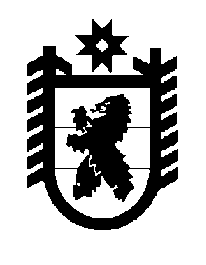 Российская Федерация Республика Карелия    ПРАВИТЕЛЬСТВО РЕСПУБЛИКИ КАРЕЛИЯРАСПОРЯЖЕНИЕот  14 декабря 2017 года № 710р-Пг. Петрозаводск Руководствуясь Федеральным законом от 12 июня 2002 года № 67-ФЗ 
«Об основных гарантиях избирательных прав и права на участие 
в референдуме граждан Российской Федерации» и Федеральным законом 
от  10 января 2003 года № 19-ФЗ «О выборах Президента Российской Федерации»,  в  соответствии с пунктом 33 постановления Правительства Российской Федерации  от 8 ноября 2017 года  № 1337  «О мерах по оказанию содействия избирательным комиссиям в реализации их полномочий при подготовке и проведении выборов Президента Российской Федерации», в целях оказания содействия избирательным комиссиям в подготовке и проведении выборов Президента Российской Федерации в 2018 году:1. Утвердить прилагаемый план  организационно-технических мероприятий, связанных с оказанием содействия избирательным комиссиям в подготовке и проведении выборов Президента Российской Федерации на территории Республики Карелия.2. Рекомендовать органам местного самоуправления муниципальных районов и городских округов в Республике Карелия  разработать план организационно-технических мероприятий, связанных с подготовкой и проведением выборов Президента Российской Федерации, и обеспечить его выполнение.3. Рекомендовать Министерству внутренних дел по Республике Карелия, Управлению Федеральной службы безопасности Российской Федерации по Республике Карелия, Управлению Федеральной службы исполнения наказаний по Республике Карелия провести оперативные совещания по вопросам подготовки и проведения выборов Президента Российской Федерации, создать рабочие группы (штабы) на период подготовки и проведения выборов, разработать комплекс необходимых организационно-технических мероприятий и обеспечить их выполнение.
           Глава Республики Карелия                                                              А.О. ПарфенчиковУтвержденраспоряжением ПравительстваРеспублики Карелияот 14 декабря 2017 года № 710р-ППланорганизационно-технических мероприятий, связанных с оказанием содействия избирательным комиссиям в подготовке и проведении выборов Президента Российской Федерации на территории 
Республики Карелия____________№ п/пСодержание мероприятияСрок исполненияОтветственные исполнители12341.Открытие в установленном порядке счетов избирательных комиссий для осуществления операций со средствами федерального бюджета, выделяемыми избирательным комиссиям на подготовку и проведение выборов Президента Российской Федерациипосле официального опубликования (публикации) решения о назначении выборов Президента Российской ФедерацииОтделение – Национальный банк по Республике Карелия Северо-Западного главного управления Центрального банка Российской Федерации (в случае отсутствия подразделений Отделения – Национального банка по Республике Карелия Северо-Западного главного управления Центрального банка Российской Федерации – Карельское отделение № 8628 публичного акционерного общества «Сбербанк России») (по согласованию)12342.Обеспечение в пределах установленной компетенции представления сведений для составления и уточнения списков избирателей в порядке и сроки, которые установлены статьей 26 Федерального закона «О выборах Президента Российской Федерации» и нормативными актами Центральной избирательной комиссии Российской Федерациивоенный комиссариат Республики Карелия, Министерство внутренних дел по Республике Карелия, Главное управление Министерства Российской Федерации по делам гражданской обороны, чрезвычайным ситуациям и ликвидации последствий стихийных бедствий по Республике Карелия, Пограничное управление Федеральной службы безопасности Российской Федерации по Республике Карелия,  Отдел Федеральной службы войск национальной гвардии Российской Федерации по Республике Карелия, Управление Федеральной службы исполнения наказаний по Республике Карелия (по согласованию);Министерство здравоохранения Республики Карелия, Министерство социальной защиты Республики Карелия, Министерство образования Республики Карелия, Министерство сельского и  рыбного 1234хозяйства Республики Карелия3.Обеспечение незамедлитель-ного снятия с регистрацион-ного учета по прежнему месту жительства граждан, зареги-стрированных по новому месту жительства, а также на период оформления паспорта гражданина Российской Федерации выдачи временных удостоверений личности гражданам, обратившимся за получением государственной услуги по выдаче, замене паспорта, в том числе в многофункциональные центры предоставления государственных и муниципальных услугв течение избирательной кампанииМинистерство внутренних дел по Республике Карелия(по согласованию)4.Содействие в образовании  (в установленных законом случаях – обеспечение образования) избирательных участков на территориях воинских частей, расположен-ных в обособленных, удаленных от населенных пунктов местностях, в местах временного пребывания избирателей (больницы, санатории и дома отдыха, вокзалы, места содержания под стражей подозреваемых и обвиняемых и другие места временного пребывания), в труднодоступных или отдаленных местностях, а также содействие в передаче данных протоколов соответствующих участковых избирательных комиссий об итогах голосования в вышестоящие избирательные комиссии по техническим каналам связи в соответствии с пунктом 29 статьи 73 после официального опубликования (публикации) решения о назначении выборов Президента Российской Федерации в порядке и сроки, которые установлены статьей 25 Федерального закона «О выборах Президента Российской Федерации»военный комиссариат Республики Карелия, Министерство внутренних дел по Республике Карелия, Главное управление Министерства Российской Федерации по делам гражданской обороны, чрезвычайным ситуациям и ликвидации последствий стихийных бедствий по Республике Карелия,  Отдел Федеральной службы войск национальной гвардии Российской Федерации по Республике Карелия, Пограничное управление Федеральной службы безопасности 1234Федерального закона «О выборах Президента Российской Федерации» и доставке указанных протоколов в вышестоящие избирательные комиссии и иной избирательной документации в участковые избирательные комиссии, сформированные на таких избирательных участкахРоссийской Федерации по Республике Карелия, Управление Федеральной службы исполнения наказаний по Республике Карелия (по согласованию); Министерство здравоохранения  Республики Карелия, Министерство социальной защиты  Республики Карелия5.Обеспечение охраны общественного порядка и общественной безопасности в период подготовки и проведения выборов Президента Российской Федерации, в том числе на безвозмездной основе охраны помещений избирательных комиссий, помещений для голосования и по запросам избирательных комиссий –избирательных документов при их перевозкев течение избирательной кампанииМинистерство внутренних дел по Республике Карелия (по согласованию)6.Оказание содействия избирательным комиссиям в обеспечении соблюдения пожарной безопасности в помещениях избирательных комиссий и помещениях для голосованияв течение избирательной кампанииГосударственный комитет Республики Карелия по обеспечению жизнедеятельности и безопасности населения,Главное управление Министерства Российской Федерации по делам гражданской обороны, чрезвычайным ситуациям и ликвидации последствий стихийных бедствий по Республике 1234Карелия (по согласованию)7.В рамках установленной законодательством Российской Федерации компетенции принятие неотложных мер по пресе-чению противоправной агитационной деятельности, в том числе экстремистской, в соответствии со статьей 1 Федерального закона 
от 25 июля 2002 года 
№ 114-ФЗ
«О противодействии экстремистской деятель-ности», предотвращению изготовления подложных и незаконных предвыборных агитационных материалов и их изъятию, установлению изготовителей и распрост-ранителей указанных материалов, источников их оплаты, выявлению участни-ков иной противоправной агитационной деятельности,а также своевременное информирование соответствующих избирательных комиссий о выявленных фактах и приня-тых мерах и своевременное направление материалов в судв течение избирательной кампанииМинистерство внутренних дел по Республике Карелия, Управление Министерства юстиции Российской Федерации по Республике Карелия, Управление Федеральной службы безопасности Российской Федерации по Республике Карелия,  Отдел Федеральной службы войск национальной гвардии Российской Федерации по Республике Карелия,  Управление Федеральной службы по надзору в сфере связи, информационных технологий и массовых коммуникаций по Республике Карелия(по согласованию)8.По представлениям Центральной избирательной комиссии Республики Карелия обеспечение проверки и предоставление сведений о достоверности содержащихся в подписных листах сведений об избира-телях, поставивших свои подписи в поддержку выдви-жения (самовыдвижения) кандидатовв течение избирательной кампанииМинистерство внутренних дел по Республике Карелия(по согласованию)12349.Принятие мер по обеспечению избирательных прав граждан, проходящих службу в соответствующих органах и воинских частях, а также граждан, проживающих на территории расположения воинских частей (по подчиненности)в течение избирательной кампанииМинистерство внутренних дел по Республике Карелия, Главное управление Министерства Российской Федерации по делам гражданской обороны, чрезвычайным ситуациям и ликвидации последствий стихийных бедствий по Республике Карелия,Пограничное управление Федеральной службы безопасности Российской Федерации по Республике Карелия, военный комиссариат Республики Карелия,  командование военной комендатуры гарнизона 3 разряда г. Петрозаводска, Управление Федеральной службы безопасности Российской Федерации по Республике Карелия,  Отдел Федеральной службы войск национальной гвардии Российской Федерации по Республике Карелия, Управление Федеральной службы исполнения наказаний по Республике Карелия (по согласованию)123410.Оказание содействия избирательным комиссиям в обеспечении избирательных прав граждан Российской Федерации при голосовании подозреваемых и обвиняемых в совершении преступлений граждан, находящихся в местах содержания под стражей и в дисциплинарных воинских частях, в исправительных центрах, граждан, содержащихся в специальных учреждениях для лиц, подвергнутых административному аресту, а также лиц, находящихся под домашним арестом;принятие мер по выполнению пункта 21 Положения о паспорте гражданина Российской Федерации, утвержденного постановле-нием Правительства Российской Федерации 
от 8 июля 1997 года № 828 «Об утверждении Положения о паспорте гражданина Российской Федерации, образца бланка и описания паспорта гражданина Российской Федерации», и постановления Правительства Российской Федерации от 2 июля 2003 года № 391 «О порядке выдачи гражданам Российской Федерации, находящимся в местах содержания под стражей подозреваемых и обвиняемых, справки для участия в выборах или в референдуме»в течение избирательной кампании Министерство внутренних дел по Республике Карелия, Управление Федеральной службы безопасности Российской Федерации по Республике Карелия, Управление Федеральной службы исполнения наказаний по Республике Карелия (по согласованию)123411.Направление в Центральную избирательную комиссию Республики Карелия перечня государственных и муниципальных организаций, осуществляющих теле- и (или) радиовещание, а также государственных и муниципальных периодических печатных изданийпосле официального опубликования (публикации) решения о назначении выборов Президента Российской Федерации в соответствии с пунктами 8 – 9 статьи 48 Федерального закона «О выборах Президента Российской Федерации»Управление Федеральной службы по надзору в сфере связи, информационных технологий и массовых коммуникаций по Республике Карелия(по согласованию)12.Своевременное принятие надлежащих мер, включая направление в суд материалов о соответствующих админист-ративных правонарушениях, в отношении организаций, осуществляющих теле- и (или) радиовещание, редакций периодических печатных изданий, редакций сетевых изданий, нарушивших требования Федерального закона «Об основных гарантиях избирательных прав и права на участие в референдуме граждан Российской Федерации» и Федерального закона «О выборах Президента Российской Федерации» в ходе информационного обеспечения выборов, в том числе в связи с установлен-ными избирательными комиссиями фактами несоответствия содержания продукции средств массовой информации требованиям в течение избирательной кампанииУправление Федеральной службы по надзору в сфере связи, информационных технологий и массовых коммуникаций по Республике Карелия(по согласованию)1234законодательства Российской Федерации о выборах;при необходимости анализ содержания печатной, аудио- и аудиовизуальной продукции средств массовой информа-ции, изготавливаемой и (или) распространяемой на террито-рии Российской Федерации с целью определения соответст-вия ее содержания требова-ниям законодательства Российской Федерации;оперативное представление избирательным комиссиям по их запросам сведений о регистрации средств массовой информации и (или) наличии лицензий на вещание, а также иных материалов, относящих-ся к деятельности средствмассовой информации13.Обеспечение оперативной доставки избирательной документации и иных отправлений в Центральную избирательную комиссию Российской Федерации и Центральную избирательную комиссию Республики Карелия, а также предостав-ление Центральной избира-тельной комиссии Республики Карелия услуг федеральной фельдъегерской связи по тарифам, установленным для федеральных органов государственной власти и их территориальных органовв течение избирательной кампанииОтдел Государственной фельдъегерской службы Российской Федерации в г. Петрозаводске(по согласованию)14.Обеспечение оперативной доставки избирательной документации и иных отправлений в Центральную избирательную комиссию Российской Федерации и Центральную избирательную комиссию Республики в течение избирательной кампанииУправление специальной связи по Республике Карелия – филиал федерального государственного унитарного предприятия «Главный центр 1234Карелия, территориальные и участковые избирательные комиссии, а также предостав-ление избирательным комиссиям услуг специальной связи по тарифам, установ-ленным для федеральных органов государственной власти и их территориальных органовспециальной связи»(по согласованию)15.Оказание избирательным комиссиям содействия в реализации их полномочий, в частности предоставление транспортных средств, средств связи, технического оборудования, а также на безвозмездной основе помещений (без оплаты (компенсации) расходов на коммунальные услуги и за пользование помещениями)в течение избирательной кампанииПетрозаводское территориальное управление Октябрьской железной дороги – филиал открытого акционерного общества «Российские железные дороги»(по согласованию)16.По обращениям избиратель-ных комиссий оказание содействия в обеспечении на безвозмездной основе транспортными средствами, находящимися в  ведении, а также предоставление средств связи и необходимого технического оборудования для проведения досрочного голосования в труднодо-ступных или отдаленных местностяхв течение избирательной кампанииГлавное управление Министерства Российской Федерации по делам гражданской обороны, чрезвычайным ситуациям и ликвидации последствий стихийных бедствий по Республике Карелия(по согласованию)17.Принятие мер по обеспечению бесперебойного функционирования сегмента сети связи общего пользова-ния, предназначенного для оказания услуг связи в интересах избирательных комиссий всех уровней, в том числе для функционирования Государственной автоматизи-рованной системы Российской Федерации «Выборы»;в течение избирательной кампаниифилиал публичного акционерного общества «Межрегиональная распределительная сетевая компания Северо-Запада» «Карелэнерго»,Карельский филиал публичного акционерного общества 1234организация  и обеспечение в установленном законода-тельством о выборах порядке реализации в помещениях для голосования избирательных участков, в помещениях территориальных избиратель-ных комиссий мероприятий, связанных с организацией видеонаблюдения, трансля-цией изображения в инфор-мационно-телекоммуника-ционной сети «Интернет» и хранением соответствующих видеозаписей;обеспечение возможности подачи заявлений о включении избирателей в список избирателей по месту нахождения на выборах Президента Российской Федерации с использованием федеральной государственной информационной системы «Единый портал государст-венных и муниципальных услуг (функций)» в соответст-вии с пунктом 4.1 статьи 27 Федерального закона «О выборах Президента Российской Федерации» и передачи сведений о заявлениях в Государствен-ную автоматизированную систему Российской Федерации «Выборы» с использованием единой системы межведомственного электронного взаимо-действия;обеспечение возможности проверки паспортных данных, содержащихся в указанных заявлениях, с использованием электронных сервисов Министерства внутренних дел Российской Федерациимеждугородной и международной электрической связи «Ростелеком»(по согласованию)123418.Принятие мер по обеспечению бесперебойного энергоснабжения помещений для голосования и избирательных комиссийв течение избирательной кампаниифилиал публичного акционерного общества «Межрегиональная распределительная сетевая компания Северо-Запада» «Карелэнерго»,  акционерное общество «Прионежская сетевая компания» совместно с электросетевыми и энергоснабжающими организациями (по согласованию)19.Обеспечение резервным автономным энергоснабже-нием помещения для голосования избирательных участков, где будут исполь-зоваться комплексы обработ-ки избирательных бюллете-ней, комплексы для электрон-ного голосования, будут реализовываться меро-приятия, связанные с организацией видеонаблю-дения, трансляцией изображе-ния в информационно-телекоммуникационной сети «Интернет» и хранением соответствующих видео-записей, а также зданий, в которых размещены Центральная избирательная комиссия Республики Карелия и территориальные избирательные комиссии в течение избирательной кампанииУправление Министерства Российской Федерации по делам гражданской обороны, чрезвычайным ситуациям и ликвидации последствий стихийных бедствий по Республике Карелия (по согласованию) совместно с органами исполнительной власти Республики Карелия 123420.Направление специалистов для работы в контрольно-ревизионной службе при Центральной избирательной комиссии Республики Карелияпосле официального опубликования (публикации) решения о назначении выборов Президента Российской ФедерацииМинистерство внутренних дел по Республике Карелия, Управление Министерства юстиции Российской Федерации по Республике Карелия, Управление Федеральной службы безопасности Российской Федерации по Республике Карелия, Управление Федеральной налоговой службы по Республике Карелия, филиал федерального государственного бюджетного учреждения «Федеральная кадастровая палата Федеральной службы государственной регистрации, кадастра и картографии» по Республике Карелия, Управление Федеральной службы по надзору в сфере связи, информационных технологий и массовых коммуникаций по Республике Карелия, Карельская таможня, Отделение –Национальный банк по Республике Карелия Северо-Западного главного управления Центрального банка Российской Федерации, Карельское отделение 1234№ 8628 публичного акционерного общества «Сбербанк России» (по согласованию);Министерство финансов Республики Карелия, Министерство экономического развития и промышленности Республики Карелия, Министерство образования Республики Карелия, Министерство имущественных и земельных отношений Республики Карелия  21.Направление по запросам Центральной избирательной комиссии Республики Карелия специалистов для участия в проверке соблюде-ния порядка сбора подписей избирателей и оформления подписных листов, достовер-ности содержащихся в подписных листах сведений об избирателях и их подпи-сей, поставленных в поддерж-ку выдвижения (само-выдвижения) кандидатовпосле официального опубликования (публикации) решения о назначении выборов Президента Российской ФедерацииМинистерство внутренних дел по Республике Карелия, Управление Федеральной службы безопасности Российской Федерации по Республике Карелия (по согласованию)22.Представление по запросам Центральной избирательной комиссии Республики Карелия сведений о числен-ности на соответствующей территории избирателей, являющихся инвалидами, по группам инвалидности и видам стойких расстройств функций организмав порядке и сроки, которые установлены пунктом 16.1 статьи 20 Федерального закона «Об основных гарантиях избирательных прав и права на участие в референдуме Государственное учреждение –Отделение Пенсионного фонда Российской Федерации по Республике Карелия(по согласованию)1234граждан Российской Федерации»23.Предоставление избирательным комиссиям на безвозмездной основе (без возмещения и оплаты затрат за использование помещений, на оплату коммунальных услуг) необходимых помещений, включая помещение для голосования, помещение для хранения избирательной документации и помещение для приема заявлений о включении избирателей в список избирателей по месту нахождения (в том числе обеспечение охраны этих помещений и избирательной документации), транспортных средств, средств связи и технического оборудования, а также оказание  при необходимости иного содействия, направленного на обеспечение исполнения избирательными комиссиями полномочий, установленных законодательством Российской Федерации;обеспечение подписания соглашения Центральной избирательной комиссии Республики Карелия с  государственным бюджетным учреждением Республики Карелия «Многофункцио- нальный центр предостав-ления государственных и муниципальных услуг Республики Карелия»  в целях обеспечения возможности подачи заявлений о включе-нии избирателей в список избирателей по месту в течение избирательной кампанииорганы исполнительной власти Республики Карелия, 
органы местного самоуправления в Республике Карелия (по согласованию)1234нахождения;при проведении голосования, в том числе досрочного, в труднодоступных и отдаленных местностях, а также вне помещения для голосования предоставление соответствующим избирательным комиссиям транспортных средств с числом посадочных мест, необходимых для обеспечения равной возможности прибытия к месту голосования не менее чем 2 членам избирательных комиссий с правом совещательного голоса и наблюдателям, выезжающим совместно с членами участковой избирательной комиссии с правом решающего голоса для проведения голосования; выделение специально оборудованных мест для размещения печатных агитационных материалов;обеспечение публикации информации, связанной с образованием избирательных участков и формированием избирательных комиссий, а также предоставляемой избирательными комиссиями информации о ходе подготовки и проведения выборов, сроках и порядке совершения избирательных действий, кандидатах и политических партиях;1234обеспечение необходимых нормативных технологи-ческих условий для беспере-бойного функционирования Государственной автомати-зированной системы Российской Федерации «Выборы»;представление в избирательные комиссии сведений о фактах смерти граждан Российской Федерации для уточнения списков избирателей в порядке, установленном федеральными законами и нормативными актами Центральной избирательной комиссии Российской Федерации;оказание содействия Центральной избирательной комиссии Республики Карелия в проверке достоверности содержащихся в подписных листах сведений об избирателях, поставивших свои подписи в поддержку выдвижения (самовыдви-жения) кандидатов;осуществление своевременной передачи Управлению Федеральной службы по надзору в сфере связи, информационных технологий и массовых коммуникаций по Республике Карелия необходимых сведений для формирования перечней государственных и муниципальных организаций, осуществляющих теле- и (или) радиовещание, а также государственных и муници-пальных периодических печатных изданий, сведений об организациях, осущест-1234вляющих теле- и (или) радиовещание, о периоди-ческих печатных изданиях, учредителями (соучреди-телями) которых или учредителями (соучреди-телями) редакций которых на день официального опублико-вания (публикации) решения о назначении выборов Президента Российской Федерации являются государственные органы и организации Республики Карелия, органы местного самоуправления, муниципаль-ные организации и (или) которым за год, предшест-вующий дню официального опубликования (публикации) решения о назначении выборов Президента Российской Федерации, выделялись бюджетные ассигнования из бюджета Республики Карелия, местного бюджета на их функционирование (в том числе в форме субсидий), с указанием сведений о виде и об объеме таких ассигнова-ний, и (или) в уставном (складочном) капитале которых на день официаль-ного опубликования (публикации) решения о назначении выборов Президента Российской Федерации имеется доля (вклад) Республики Карелия, муниципального образования (муниципальных образова-ний);обеспечение содействия избирательным комиссиям в информировании избирателей о подготовке и проведении 1234выборов Президента Российской Федерации, в том числе о политических партиях, выдвинувших кандидатов, о кандидатах;оказание содействия Центральной избирательной комиссии Республики Карелия и нижестоящим избирательным комиссиям в обеспечении участковых избирательных комиссий не позднее чем за 20 дней до дня голосования компьютерным оборудованием, необходимым для приема заявлений о включении избирателей в список избирателей по месту нахождения, а также для применения технологии изготовления протоколов участковых избирательных комиссий об итогах голосова-ния с машиночитаемым кодом;обеспечение оборудования помещений для голосования специальными приспособ-лениями, позволяющими инвалидам, иным маломо-бильным группам населения в полном объеме реализовать их избирательные права;обеспечение оптимального функционирования общест-венного транспорта в целях прибытия избирателей к помещениям для голосования;оказание содействия избирательным комиссиям при осуществлении ими закупок работ и услуг по изготовлению избирательной документации по тарифам (расценкам), установленным для организаций, финанси-руемых за счет средств 1234соответствующих бюджетов;оказание содействия Министерству внутренних дел по Республике Карелия, Управлению Министерства юстиции Российской Федерации по Республике Карелия, Управлению Федеральной налоговой службы по Республике Карелия, Отделению –Национальному банку по Республике Карелия Северо-Западного главного управления Центрального банка Российской Федерации, Управлению Федеральной службы государственной регистрации, кадастра и картографии по Республике Карелия в осуществлении проверок в рамках их компетенции по запросам избирательных комиссий;совместно с Центральной избирательной комиссией Республики Карелия обеспечение наличия резервных пунктов для голосования в целях органи-зации непрерывности процес-са проведения выборов в случаях невозможности работы избирательных комиссий в имеющихся помещениях, а также рассмот-рение вопроса о реализации мер по оборудованию всех помещений для голосования, в том числе на объектах транспортной инфраструк-туры, в день голосования стационарными металлодетек-торами и техническими средствами объективного контроля